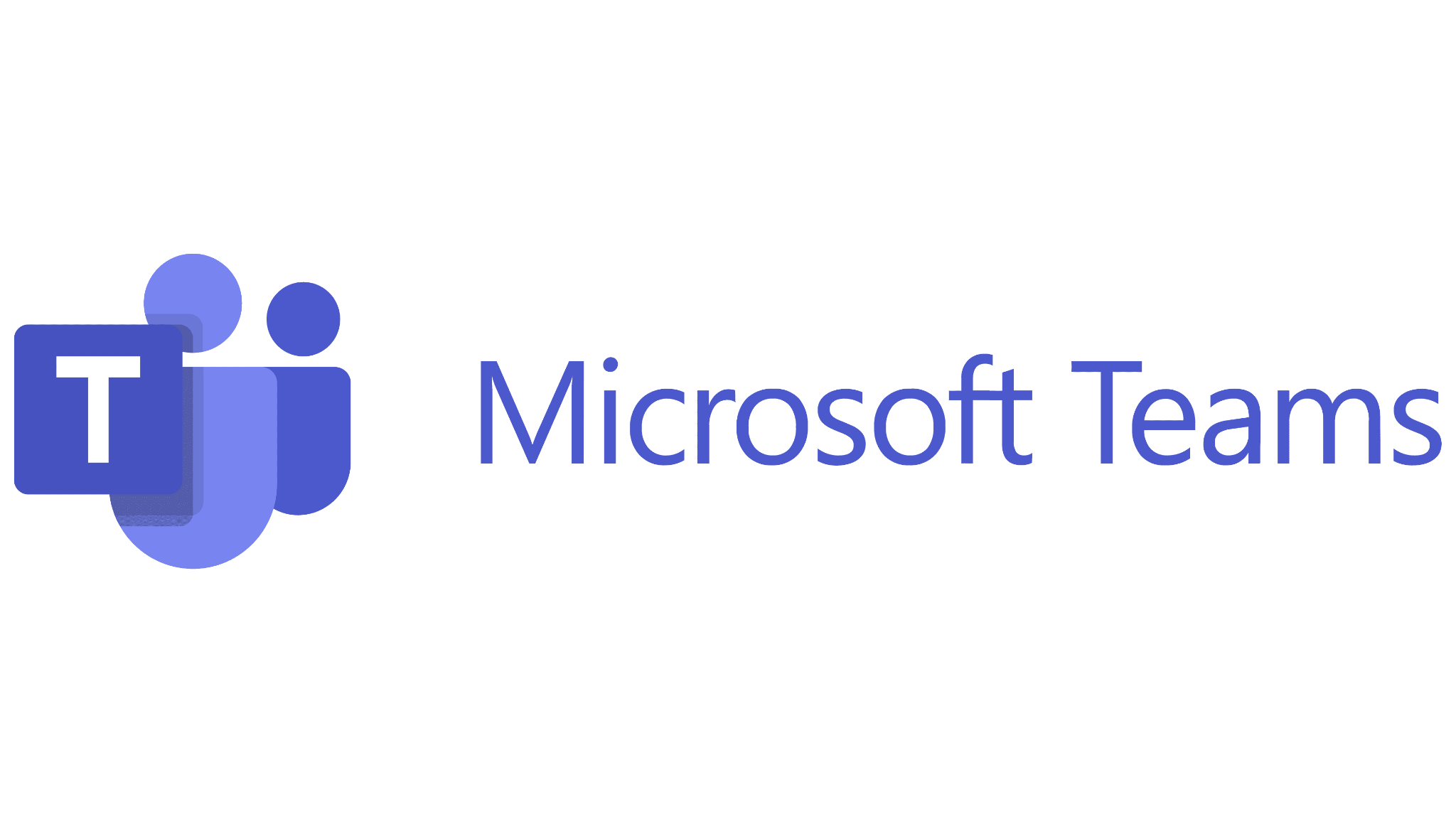 Microsoft TeamsInformații despre instrumentInformații despre instrumentInformații despre instrumentGrup țintă:  Administrare/Management  Coordonatori  Voluntari  Administrare/Management  Coordonatori  VoluntariCategorie:   Instrument online  Platforme de învățare  Software/ Aplicație Desktop   Rețea (Socială)  App  AlteleZona de lucru:   Project Management  Managementul comunicării  Videoconferință  Colaborare/ Lucru în echipă  Autoadministrare  Marketing  Managementul personalului  E-Learning/ Gestiune Cunoștințe   Gestiune financiară  Prezentări/ Dezvoltare materiale de învățare   AlteleLimbă:Engleză și 44 alte limbiEngleză și 44 alte limbiCunoștințe anterioare / grad de complexitateDe BazăDe BazăLink:https://www.microsoft.com/cs-cz/microsoft-teams/group-chat-softwarehttps://www.microsoft.com/cs-cz/microsoft-teams/group-chat-softwareFurnizor:MicrosoftMicrosoftScurtă descriere:Microsoft Teams este o platformă proprietară de comunicare de afaceri care oferă chat și videoconferințe în spațiul de lucru, stocare de fișiere și integrare a aplicațiilor.Microsoft Teams este o platformă proprietară de comunicare de afaceri care oferă chat și videoconferințe în spațiul de lucru, stocare de fișiere și integrare a aplicațiilor.Informații despre acces și utilizare (costuri, cerințe bazate pe cloud, utilizare mobilă, ...)Microsoft Teams este disponibil pentru Windows, Linux, macOS, iOS, Android și Web. Este necesar un cont Microsoft.Microsoft Teams este disponibil pentru Windows, Linux, macOS, iOS, Android și Web. Este necesar un cont Microsoft.Instrucţiuni/Tutorialehttps://teamsdemo.office.com/TipsAndTricks/index.html#/0/0https://www.wikihow.com/Create-a-Microsoft-Teamhttps://teamsdemo.office.com/TipsAndTricks/index.html#/0/0https://www.wikihow.com/Create-a-Microsoft-Team